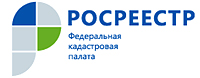 Федеральная кадастровая палата – это государственное учреждение, специалисты которого имеют многолетний опыт работы на рынке недвижимости. Мы предоставляем следующие услуги:- консультации, связанные с оборотом объектов недвижимости;- подготовка договоров в простой письменной форме;- услуга по выезду к заявителям с целью приема/выдачи запросов/документов на предоставление сведений из Единого государственного реестра недвижимости;- услуги по копированию документов;- выдача сертификатов ключей электронной подписи;- проведение лекций/семинаров.Получить подробную информацию об оказании услуг можно по телефонам8 (4912) 55-14-33, 8 (4912) 55-14-34а также по адресу электронной почты dostavka@62.kadastr.ruАдрес: г.Рязань, ул.Татарская, д.56KADASTR.RU